WNIOSEK O SFINANSOWANIE KOSZTÓW KSZTAŁCENIA USTAWICZNEGO PRACOWNIKÓW I PRACODAWCÓW Podstawa prawna:art. 69a i 69b ustawy z dnia 20 kwietnia 2004r. o promocji zatrudnienia i instytucjach rynku pracy (tekst jednolity Dz. U. z 2016r., poz. 645 ze zm.),rozporządzenie Ministra Pracy i Polityki Społecznej z dnia 14 maja 2014r. w sprawie przyznawania środków z Krajowego Funduszu Szkoleniowego (Dz. U. 2014 poz. 639 ze zm.).CZĘŚĆ I - Dane dotyczące pracodawcyCZĘŚĆ II – Wyszczególnienie liczby uczestników kształcenia ustawicznego wg kryteriówCZĘŚĆ III - Informacje dotyczące całkowitych wydatków na kształcenie ustawiczneCZĘŚĆ IV - Szczegółowe informacje dotyczące kształcenia ustawicznego:CZĘŚĆ IV – c.d.CZĘŚĆ V – Oświadczenia wnioskodawcyŚwiadomy/a, iż zeznanie nieprawdy lub zatajenie prawdy zgodnie z art. 233 k.k. podlega karze pozbawienia wolności do lat 3, oświadczam, że:dane zawarte w niniejszym wniosku są zgodne z prawdą,nie ubiegam się o środki na kształcenie pracowników objętych niniejszym wnioskiem w innym powiatowym urzędzie pracy. Jeśli koszty kształcenia ustawicznego finansowane z KFS są wyższe niż 300% przeciętnego wynagrodzenia, poniosę koszty powyżej tego limitu (lub pracownik, o ile taka będzie umowa z pracownikiem),nie zalegam w dniu złożenia wniosku z wypłacaniem wynagrodzeń pracownikom 
oraz opłacaniem składek na ubezpieczenia społeczne, zdrowotne, Fundusz Pracy,wyrażam zgodę na zbieranie, przetwarzanie, udostępnianie i archiwizowanie danych osobowych dotyczących mojej osoby/podmiotu przez Powiatowy Urząd Pracy 
w Pszczynie dla celów związanych z rozpatrywaniem wniosku oraz realizacją umowy, 
o której mowa w rozporządzeniu MPiPS z dnia 19 maja 2014 r. w sprawie przyznawania środków Krajowego Funduszu Szkoleniowego (Dz. U. 2014 r. poz. 639 ze zm.), zgodnie 
z ustawą z dnia 29 sierpnia 1997 r. o ochronie danych osobowych (tekst jedn. Dz. U. 
z 2016r. poz. 922.). Jednocześnie oświadczam, że jestem świadoma/-y dobrowolności podania danych, jednakże odmowa ich podania jest równoznaczna z brakiem możliwości wsparcia w ramach KFS. Zostałam/-em poinformowana/-y o prawie dostępu do treści tych danych oraz możliwości ich poprawiania,jestem świadomy(a), że kształcenie ustawiczne pracowników i pracodawcy w ramach Krajowego Funduszu Szkoleniowego jest finansowane ze środków publicznych 
i w związku z tym podlega szczególnym zasadom rozliczania,przyjmuję do wiadomości, iż zgodnie z ustawą z dnia 11 marca 2004 r. o podatku od towarów i usług (t.j. Dz. U. z 2016 r. poz. 710.) w przypadku gdy nabywana usługa stanowi usługę kształcenia zawodowego lub przekwalifikowania zawodowego i jest w co najmniej 70% sfinansowana ze środków publicznych (wnioskodawca przekaże organizatorowi danej usługi szkoleniowej  stosowną informację o pochodzeniu środków finansowych na sfinansowanie szkolenia z KFS i ich udziale w całkowitym koszcie szkolenia) wówczas do tej usługi ma zastosowanie zwolnienie od podatku od towarów 
i usług,osoby wskazane w załączniku nr 1 – Zbiorczy wykaz osób, które mają zostać objęte działaniami w zakresie kształcenia ustawicznego w ramach wniosku o sfinansowanie kosztów kształcenia ustawicznego pracowników i pracodawcy – są zatrudnione, co oznacza wykonywanie pracy na podstawie stosunku pracy, stosunku służbowego oraz umowy o pracę nakładczą,zobowiązuję się do złożenia w dniu podpisania umowy dodatkowego oświadczenia 
o uzyskanej pomocy publicznej,zapoznałem się z „Regulaminem finansowania kosztów kształcenia ustawicznego pracowników i pracodawcy ze środków Krajowego Funduszu Szkoleniowego przez Powiatowy Urząd Pracy w Pszczynie” i akceptuję warunki z niego wynikające.Jako zabezpieczenie zwrotu otrzymanego dofinansowania wybieram:  gwarancję bankową– kwota gwarantowanych przez bank środków musi być  
       podwyższona o 30% w stosunku do otrzymanego dofinansowania,   akt notarialny o poddaniu się egzekucji,  blokadę rachunku bankowego – kwota blokady musi być podwyższona o 30% 
       w stosunku do kwoty otrzymanej.(pieczątka i podpis pracodawcy lub osoby upoważnionej  do reprezentowania pracodawcy)UWAGA!W przypadku, gdy pracodawca podlega przepisom o pomocy publicznej, zastosowanie ma:rozporządzenie komisji (UE) Nr 1407/2013 z dnia 18 grudnia 2013 r. w sprawie stosowania art. 107 i 108 Traktatu 
o funkcjonowaniu Unii Europejskiej do pomocy de minimis (Dz. Urz. UE L 352 z 24.12.2013) lubrozporządzenie komisji (UE) Nr 1408/2013 z dnia 18 grudnia 2013 r. w sprawie stosowania art. 107 i 108 Traktatu 
o funkcjonowaniu Unii Europejskiej do pomocy de minimis w sektorze rolnym (Dz. Urz. UE L 352 z 24.12.2013) lubrozporządzenie Komisji (UE) nr 717/2014 z dnia 27 czerwca 2014r. w sprawie stosowania art. 107 i 108 Traktatu 
o funkcjonowaniu Unii Europejskiej do pomocy de minimis w sektorze rybołówstwa i akwakultury (dz. Urz. UE L 190, 
z 28.06.2014r, str. 45) CZĘŚĆ VI – Decyzja Dyrektora Powiatowego Urzędu Pracy:Wniosek został: □ rozpatrzony pozytywnie w całości□ rozpatrzony pozytywnie w części, w zakresie ……………………………………………na kwotę ……………………………………. zł.□ rozpatrzony negatywnie □ odrzucony ze względu na niezgodność z założeniami KFS (z priorytetami KFS, szkolenia miękkie)□ pozostawiony bez rozpatrzenia (nie poprawiono wniosku we wskazanym terminie, brak wymaganych załączników)	 (data) 	(pieczęć i podpis)CZĘŚĆ VII - ZAŁĄCZNIKI DO WNIOSKU:Do wniosku o zawarcie umowy o sfinansowanie kształcenia ustawicznego pracodawca dołącza:Załącznik nr 1 – Zbiorczy wykaz osób, które moją zostać objęte działaniami w zakresie kształcenia ustawicznego w ramach wniosku o sfinansowanie kosztów kształcenia ustawicznego pracowników i pracodawcy oraz szczegółowe informacje dotyczące realizacji działań kształcenia ustawicznego.Załącznik nr 2 – Kopię dokumentu potwierdzającego oznaczenie formy prawnej prowadzonej działalności - w przypadku braku wpisu do Krajowego Rejestru Sądowego lub Centralnej Ewidencji i Informacji o Działalności Gospodarczej.Załącznik nr 3 – Program kształcenia ustawicznego lub zakres egzaminu (wskazany przez realizatora usługi kształcenia ustawicznego).Załącznik nr 4 – Wzór dokumentu potwierdzającego kompetencje nabyte przez uczestników, wystawianego przez realizatora usługi kształcenia ustawicznego, o ile nie wynika on z przepisów powszechnie obowiązujących.Ponadto do wniosku o sfinansowanie kształcenia ustawicznego pracodawca będący przedsiębiorcą dołącza:Załącznik nr 5 – zaświadczenia lub oświadczenie o pomocy de minimis, w zakresie, o którym mowa w art. 37 ust. 1 pkt 1 i ust. 2 pkt 1 i 2 ustawy z dnia 30 kwietnia 2004 r. o postępowaniu 
w sprawach dotyczących pomocy publicznej  tekst jedn. Dz. U. z 2016r. poz. 1808) obejmujące:wszystkie zaświadczenia o pomocy de minimis, jakie przedsiębiorca otrzymał w roku, 
w którym ubiega się o pomoc, oraz w ciągu 2 poprzedzających go lat, albo oświadczenia 
o wielkości pomocy de minimis otrzymanej w tym okresie, albo oświadczenia o nieotrzymaniu takiej pomocy w tym okresie;wszystkie zaświadczenia o pomocy de minimis w rolnictwie, jakie przedsiębiorca otrzymał 
w roku, w którym ubiega się o pomoc, oraz w ciągu 2 poprzedzających go lat obrotowych, albo oświadczenia o wielkości pomocy de minimis w rolnictwie otrzymanej w tym okresie, albo oświadczenia o nieotrzymaniu takiej pomocy w tym okresie;wszystkie zaświadczenia o pomocy de minimis w rybołówstwie, jakie przedsiębiorca otrzymał w roku, w którym ubiega się o pomoc, oraz w ciągu 2 poprzedzających go lat, albo oświadczenia o wielkości pomocy de minimisw rybołówstwie otrzymanej w tym okresie, albo oświadczenia o nieotrzymaniu takiej pomocy w tym okresie.Załącznik nr 6  – informacje określone w przepisach wydanych na podstawie art. 37 ust. 2a ustawy z dnia 30 kwietnia 2004 r. o postępowaniu w sprawach dotyczących pomocy publicznej obejmujące:informacje niezbędne do udzielenia pomocy de minimis, dotyczące w szczególności wnioskodawcy i prowadzonej przez niego działalności gospodarczej oraz wielkości i przeznaczenia pomocy publicznej otrzymanej w odniesieniu do tych samych kosztów kwalifikujących się do objęcia pomocą, na pokrycie których ma być przeznaczona pomoc de minimis, na formularzu określonym w aktualnie obowiązującym rozporządzeniu  Rady Ministrów z dnia 29 marca 2010 r. w sprawie zakresu informacji przedstawianych przez podmiot ubiegający się o pomoc de minimis (Dz. U. Nr 53, poz. 311, z późn. zm.);informacje niezbędne do udzielenia pomocy de minimis w rolnictwie lub rybołówstwie, dotyczące w szczególności wnioskodawcy i prowadzonej przez niego działalności gospodarczej oraz wielkości i przeznaczenia pomocy publicznej otrzymanej w odniesieniu do tych samych kosztów kwalifikujących się do objęcia pomocą, na pokrycie których ma być przeznaczona pomoc de minimis w rolnictwie lub rybołówstwie, na formularzu określonym 
w aktualnie obowiązującym rozporządzeniem Rady Ministrów z dnia 11 czerwca 2010 r. w sprawie informacji składanych przez podmioty ubiegające się o pomoc de minimis w rolnictwie lub rybołówstwie (Dz. U. Nr 121, poz. 810).CZĘŚĆ VIII – WAŻNE INFORMACJE:Każdy punkt wniosku powinien być wypełniony w sposób czytelny. Nie należy modyfikować 
ani usuwać elementów wniosku.Pracodawca składa wniosek w Powiatowym Urzędzie Pracy właściwym ze względu na siedzibę Pracodawcy lub miejsce prowadzenia działalności.Powiatowy Urząd Pracy zastrzega sobie prawo żądania dodatkowych dokumentów, niewymienionych w powyższych załącznikach, pozwalających na rozstrzygnięcie ewentualnych wątpliwości niezbędnych do rozpatrzenia wniosku.Wszystkie dokumenty składane w kopii powinny zawierać klauzulę "za zgodność z oryginałem" umieszczoną na każdej stronie dokumentu wraz z datą i pieczęcią imienną osoby składającej podpis lub czytelnym podpisem osób uprawnionych do potwierdzania dokumentów za zgodność z oryginałem.W przypadku gdy wniosek jest wypełniony nieprawidłowo, starosta wyznacza pracodawcy termin nie krótszy niż 7 dni i nie dłuższy niż 14 dni do jego poprawienia.W przypadku niepoprawienia wniosku we wskazanym terminie lub niedołączenia wymaganych załączników wniosek pozostawia się bez rozpatrzenia.Wnioski nie są rozpatrywane w trybie decyzji administracyjnej, w związku z czym nie podlegają procedurze odwoławczej.W przypadku pozytywnego rozpatrzenia wniosku Powiatowy Urząd Pracy zawiera z pracodawcą umowę o finansowanie działań obejmujących kształcenie ustawiczne pracowników i/lub pracodawcy. Przed podpisaniem umowy pracodawca dostarcza:harmonogramy płatności za poszczególne formy kształcenia ustawicznego ustalone 
z organizatorem danych form kształcenia ustawicznego, zgodnie z którymi będzie zobowiązany do dokonywania płatności  numer  wyodrębnionego rachunku bankowego, na który zostaną przekazane środki KFS.Pracodawca zobowiązany będzie do zawarcia z pracownikiem, któremu zostaną sfinansowane koszty kształcenia ustawicznego umowy określającej prawa i obowiązki stron, w tym zobowiązanie pracownika do zwrotu kosztów kształcenia, w przypadku nieukończenia kształcenia ustawicznego w powodu rozwiązania przez niego umowy o pracę lub rozwiązania z nim umowy 
o pracę na podstawie art. 52 ustawy z dnia 26 czerwca 1974r. - Kodeks pracy.POWIATOWY URZĄD PRACY 
w Pszczynie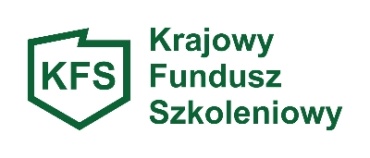 Znak sprawy: CAZ.UR-KFS.518.	1.Nazwa pracodawcy:Nazwa pracodawcy:Nazwa pracodawcy:Nazwa pracodawcy:Nazwa pracodawcy:Nazwa pracodawcy:Nazwa pracodawcy:Nazwa pracodawcy:Nazwa pracodawcy:Nazwa pracodawcy:Nazwa pracodawcy:Nazwa pracodawcy:Nazwa pracodawcy:Nazwa pracodawcy:Nazwa pracodawcy:Nazwa pracodawcy:2.NIP:3.REGON:REGON:REGON:REGON:REGON:REGON:REGON:REGON:REGON:4.Przeważający rodzaj prowadzonej 
działalności gospodarczej wg PKD:Przeważający rodzaj prowadzonej 
działalności gospodarczej wg PKD:Przeważający rodzaj prowadzonej 
działalności gospodarczej wg PKD:Przeważający rodzaj prowadzonej 
działalności gospodarczej wg PKD:5.Nr telefonu:6.fax:fax:fax:fax:fax:fax:fax:fax:fax:7.Adres e-mail:Adres e-mail:Adres e-mail:Adres e-mail:8.Adres siedziby:Adres siedziby:Adres siedziby:Adres siedziby:Adres siedziby:Adres siedziby:Adres siedziby:9.Miejsce prowadzenia działalności:Miejsce prowadzenia działalności:Miejsce prowadzenia działalności:Miejsce prowadzenia działalności:Miejsce prowadzenia działalności:Miejsce prowadzenia działalności:Miejsce prowadzenia działalności:Miejsce prowadzenia działalności:10.Forma opodatkowania:Forma opodatkowania:Forma opodatkowania:Forma opodatkowania:Forma opodatkowania:Forma opodatkowania:Forma opodatkowania:Forma opodatkowania:Forma opodatkowania:Forma opodatkowania:Forma opodatkowania:Forma opodatkowania:Forma opodatkowania:Forma opodatkowania:Forma opodatkowania:Forma opodatkowania:   Karta podatkowa   Księga przychodów i rozchodów   Pełna księgowość   Karta podatkowa   Księga przychodów i rozchodów   Pełna księgowość   Karta podatkowa   Księga przychodów i rozchodów   Pełna księgowość   Karta podatkowa   Księga przychodów i rozchodów   Pełna księgowość   Karta podatkowa   Księga przychodów i rozchodów   Pełna księgowość   Karta podatkowa   Księga przychodów i rozchodów   Pełna księgowość   Podatek liniowy   Ryczałt od przychodów ewidencjonowanych   Zasady ogólne   Podatek liniowy   Ryczałt od przychodów ewidencjonowanych   Zasady ogólne   Podatek liniowy   Ryczałt od przychodów ewidencjonowanych   Zasady ogólne   Podatek liniowy   Ryczałt od przychodów ewidencjonowanych   Zasady ogólne   Podatek liniowy   Ryczałt od przychodów ewidencjonowanych   Zasady ogólne   Podatek liniowy   Ryczałt od przychodów ewidencjonowanych   Zasady ogólne   Podatek liniowy   Ryczałt od przychodów ewidencjonowanych   Zasady ogólne   Podatek liniowy   Ryczałt od przychodów ewidencjonowanych   Zasady ogólne   Podatek liniowy   Ryczałt od przychodów ewidencjonowanych   Zasady ogólne   Podatek liniowy   Ryczałt od przychodów ewidencjonowanych   Zasady ogólne   Podatek liniowy   Ryczałt od przychodów ewidencjonowanych   Zasady ogólne11.Dane osoby do kontaktów z PUP:Dane osoby do kontaktów z PUP:Dane osoby do kontaktów z PUP:Dane osoby do kontaktów z PUP:Dane osoby do kontaktów z PUP:Dane osoby do kontaktów z PUP:Dane osoby do kontaktów z PUP:Dane osoby do kontaktów z PUP:Dane osoby do kontaktów z PUP:Dane osoby do kontaktów z PUP:Dane osoby do kontaktów z PUP:Dane osoby do kontaktów z PUP:Dane osoby do kontaktów z PUP:Dane osoby do kontaktów z PUP:Dane osoby do kontaktów z PUP:Dane osoby do kontaktów z PUP:Imię i nazwisko:Imię i nazwisko:Imię i nazwisko:Imię i nazwisko:Nr telefonu:Nr telefonu:Nr telefonu:Nr telefonu:Nr telefonu:Nr telefonu:Nr telefonu:e-mail:e-mail:e-mail:e-mail:fax:fax:12.Osoba/y uprawniona/e do reprezentacji i podpisania umowy 
(zgodnie z dokumentem rejestrowym lub załączonym pełnomocnictwem)Osoba/y uprawniona/e do reprezentacji i podpisania umowy 
(zgodnie z dokumentem rejestrowym lub załączonym pełnomocnictwem)Osoba/y uprawniona/e do reprezentacji i podpisania umowy 
(zgodnie z dokumentem rejestrowym lub załączonym pełnomocnictwem)Osoba/y uprawniona/e do reprezentacji i podpisania umowy 
(zgodnie z dokumentem rejestrowym lub załączonym pełnomocnictwem)Osoba/y uprawniona/e do reprezentacji i podpisania umowy 
(zgodnie z dokumentem rejestrowym lub załączonym pełnomocnictwem)Osoba/y uprawniona/e do reprezentacji i podpisania umowy 
(zgodnie z dokumentem rejestrowym lub załączonym pełnomocnictwem)Osoba/y uprawniona/e do reprezentacji i podpisania umowy 
(zgodnie z dokumentem rejestrowym lub załączonym pełnomocnictwem)Osoba/y uprawniona/e do reprezentacji i podpisania umowy 
(zgodnie z dokumentem rejestrowym lub załączonym pełnomocnictwem)Osoba/y uprawniona/e do reprezentacji i podpisania umowy 
(zgodnie z dokumentem rejestrowym lub załączonym pełnomocnictwem)Osoba/y uprawniona/e do reprezentacji i podpisania umowy 
(zgodnie z dokumentem rejestrowym lub załączonym pełnomocnictwem)Osoba/y uprawniona/e do reprezentacji i podpisania umowy 
(zgodnie z dokumentem rejestrowym lub załączonym pełnomocnictwem)Osoba/y uprawniona/e do reprezentacji i podpisania umowy 
(zgodnie z dokumentem rejestrowym lub załączonym pełnomocnictwem)Osoba/y uprawniona/e do reprezentacji i podpisania umowy 
(zgodnie z dokumentem rejestrowym lub załączonym pełnomocnictwem)Osoba/y uprawniona/e do reprezentacji i podpisania umowy 
(zgodnie z dokumentem rejestrowym lub załączonym pełnomocnictwem)Osoba/y uprawniona/e do reprezentacji i podpisania umowy 
(zgodnie z dokumentem rejestrowym lub załączonym pełnomocnictwem)Osoba/y uprawniona/e do reprezentacji i podpisania umowy 
(zgodnie z dokumentem rejestrowym lub załączonym pełnomocnictwem)Imię i nazwisko:Imię i nazwisko:Imię i nazwisko:Imię i nazwisko:Imię i nazwisko:Stanowisko służbowe:Stanowisko służbowe:Stanowisko służbowe:Stanowisko służbowe:Stanowisko służbowe:Stanowisko służbowe:Stanowisko służbowe:Stanowisko służbowe:Stanowisko służbowe:Stanowisko służbowe:Stanowisko służbowe:Stanowisko służbowe:13.Liczba zatrudnionych pracowników: (w przeliczeniu na pełny etat)Liczba zatrudnionych pracowników: (w przeliczeniu na pełny etat)Liczba zatrudnionych pracowników: (w przeliczeniu na pełny etat)Liczba zatrudnionych pracowników: (w przeliczeniu na pełny etat)14.14.Wielkość podmiotuWielkość podmiotuWielkość podmiotuWielkość podmiotuWielkość podmiotuWielkość podmiotuWielkość podmiotuWielkość podmiotuWielkość podmiotuWielkość podmiotu  Mikroprzed-siębiorca  Mikroprzed-siębiorca  Mikroprzed-siębiorca  Mikroprzed-siębiorca  Mikroprzed-siębiorca  mały przedsiębiorca  mały przedsiębiorca  mały przedsiębiorca  mały przedsiębiorca  średni przedsiębiorca  średni przedsiębiorca  inny przedsiębiorcaWyszczególnienieWyszczególnienieLiczba pracodawcówLiczba pracodawcówLiczba pracownikówLiczba pracownikówWyszczególnienieWyszczególnienierazem:w tym kobiet:razem:w tym kobiet:Według rodzajów wsparciaKursyWedług rodzajów wsparciaStudia podyplomoweWedług rodzajów wsparciaEgzaminyWedług rodzajów wsparciaBadania lekarskie i/lub psychologiczneWedług rodzajów wsparciaUbezpieczenie NNWWedług grup wiekowych15-24 lataWedług grup wiekowych25-34 lataWedług grup wiekowych35-44 lataWedług grup wiekowych45 lat i więcejWedług poziomu wykształceniaWyższeWedług poziomu wykształceniaPolicealne i średnie zawodoweWedług poziomu wykształceniaŚrednie ogólnokształcąceWedług poziomu wykształceniaZasadnicze zawodoweWedług poziomu wykształceniagimnazjalne i poniżejZatrudnienie w szczególnych warunkach Zatrudnienie w szczególnych warunkach Zatrudnienie w szczególnym charakterzeZatrudnienie w szczególnym charakterzeObjęci wsparciem ogółem:Objęci wsparciem ogółem:Pracodawca korzystał w latach ubiegłych ze środków KFSPracodawca korzystał w latach ubiegłych ze środków KFSPracodawca korzystał w latach ubiegłych ze środków KFSPracodawca korzystał w latach ubiegłych ze środków KFS TAK  NIE TAK  NIECałkowita wysokość wydatków na kształcenie ustawiczne:  złWysokość wkładu własnego wnoszonego przez pracodawcę:  złWnioskowana wysokość wydatków na kształcenie ustawiczne:  złRodzaj działania i jego pełna nazwa lub zakres2Rodzaj działania i jego pełna nazwa lub zakres2Rodzaj działania i jego pełna nazwa lub zakres2Rodzaj działania i jego pełna nazwa lub zakres2Rodzaj działania i jego pełna nazwa lub zakres2Rodzaj działania i jego pełna nazwa lub zakres2Rodzaj działania i jego pełna nazwa lub zakres2Rodzaj działania i jego pełna nazwa lub zakres2  Kurs  Studia podyplomowe                       Egzamin   Badania lekarskie i/lub psychologiczne  Ubezpieczenie NNW  Kurs  Studia podyplomowe                       Egzamin   Badania lekarskie i/lub psychologiczne  Ubezpieczenie NNW
	 (pełna nazwa)
	 (pełna nazwa)
	 (pełna nazwa)
	 (pełna nazwa)
	 (pełna nazwa)
	 (pełna nazwa)Szczegółowe informacje dotyczące kształcenia ustawicznegoSzczegółowe informacje dotyczące kształcenia ustawicznegoSzczegółowe informacje dotyczące kształcenia ustawicznegoSzczegółowe informacje dotyczące kształcenia ustawicznegoSzczegółowe informacje dotyczące kształcenia ustawicznegoSzczegółowe informacje dotyczące kształcenia ustawicznegoSzczegółowe informacje dotyczące kształcenia ustawicznegoSzczegółowe informacje dotyczące kształcenia ustawicznegoNazwa i adres instytucji 
przewidzianej do realizacji usługiPosiadanie certyfikatów2Posiadanie certyfikatów2Posiadanie certyfikatów2Posiadanie certyfikatów2Posiadanie certyfikatów2Posiadanie certyfikatów2Posiadanie certyfikatów2posiadanie przez realizatora usługi kształcenia ustawicznego certyfikatów jakości 
     oferowanych usług kształcenia ustawicznego      jeżeli TAK proszę podać nazwę certyfikatu    posiadanie dokumentu, na podstawie którego realizatora usługi kształcenia ustawicznego 
     prowadzi pozaszkolne formy kształcenia ustawicznego (w przypadku kursów)      jeżeli TAK proszę podać nazwę dokumentu posiadanie przez realizatora usługi kształcenia ustawicznego certyfikatów jakości 
     oferowanych usług kształcenia ustawicznego      jeżeli TAK proszę podać nazwę certyfikatu    posiadanie dokumentu, na podstawie którego realizatora usługi kształcenia ustawicznego 
     prowadzi pozaszkolne formy kształcenia ustawicznego (w przypadku kursów)      jeżeli TAK proszę podać nazwę dokumentu posiadanie przez realizatora usługi kształcenia ustawicznego certyfikatów jakości 
     oferowanych usług kształcenia ustawicznego      jeżeli TAK proszę podać nazwę certyfikatu    posiadanie dokumentu, na podstawie którego realizatora usługi kształcenia ustawicznego 
     prowadzi pozaszkolne formy kształcenia ustawicznego (w przypadku kursów)      jeżeli TAK proszę podać nazwę dokumentu posiadanie przez realizatora usługi kształcenia ustawicznego certyfikatów jakości 
     oferowanych usług kształcenia ustawicznego      jeżeli TAK proszę podać nazwę certyfikatu    posiadanie dokumentu, na podstawie którego realizatora usługi kształcenia ustawicznego 
     prowadzi pozaszkolne formy kształcenia ustawicznego (w przypadku kursów)      jeżeli TAK proszę podać nazwę dokumentu posiadanie przez realizatora usługi kształcenia ustawicznego certyfikatów jakości 
     oferowanych usług kształcenia ustawicznego      jeżeli TAK proszę podać nazwę certyfikatu    posiadanie dokumentu, na podstawie którego realizatora usługi kształcenia ustawicznego 
     prowadzi pozaszkolne formy kształcenia ustawicznego (w przypadku kursów)      jeżeli TAK proszę podać nazwę dokumentu posiadanie przez realizatora usługi kształcenia ustawicznego certyfikatów jakości 
     oferowanych usług kształcenia ustawicznego      jeżeli TAK proszę podać nazwę certyfikatu    posiadanie dokumentu, na podstawie którego realizatora usługi kształcenia ustawicznego 
     prowadzi pozaszkolne formy kształcenia ustawicznego (w przypadku kursów)      jeżeli TAK proszę podać nazwę dokumentu posiadanie przez realizatora usługi kształcenia ustawicznego certyfikatów jakości 
     oferowanych usług kształcenia ustawicznego      jeżeli TAK proszę podać nazwę certyfikatu    posiadanie dokumentu, na podstawie którego realizatora usługi kształcenia ustawicznego 
     prowadzi pozaszkolne formy kształcenia ustawicznego (w przypadku kursów)      jeżeli TAK proszę podać nazwę dokumentu Termin realizacji:Termin realizacji:Termin realizacji:Ilość osób:Cena za 1 uczestnika:Cena za 1 uczestnika:Ilość godzin:Koszt osobogodziny:od:                         do:       dd-mm-rrrr) 	              (dd-mm-rrrr)od:                         do:       dd-mm-rrrr) 	              (dd-mm-rrrr)od:                         do:       dd-mm-rrrr) 	              (dd-mm-rrrr) zł/hKoszt całkowity:Wnioskowana kwota:Wnioskowana kwota:Wnioskowana kwota:Wnioskowana kwota:Wkład własny:Wkład własny:Wkład własny: zł zł zł zł zł zł zł złUczestnicy działania: 
(imię i nazwisko)Uzasadnienie potrzeby kształcenia ustawicznego, 
przy uwzględnieniu obecnych lub przyszłych potrzeb pracodawcyUzasadnienie potrzeby kształcenia ustawicznego, 
przy uwzględnieniu obecnych lub przyszłych potrzeb pracodawcyUzasadnienie potrzeby kształcenia ustawicznego, 
przy uwzględnieniu obecnych lub przyszłych potrzeb pracodawcyUzasadnienie potrzeby kształcenia ustawicznego, 
przy uwzględnieniu obecnych lub przyszłych potrzeb pracodawcyUzasadnienie potrzeby kształcenia ustawicznego, 
przy uwzględnieniu obecnych lub przyszłych potrzeb pracodawcyUzasadnienie potrzeby kształcenia ustawicznego, 
przy uwzględnieniu obecnych lub przyszłych potrzeb pracodawcyUzasadnienie potrzeby kształcenia ustawicznego, 
przy uwzględnieniu obecnych lub przyszłych potrzeb pracodawcyUzasadnienie potrzeby kształcenia ustawicznego, 
przy uwzględnieniu obecnych lub przyszłych potrzeb pracodawcyŚwiadomy/a, iż zeznanie nieprawdy lub zatajenie prawdy zgodnie z art. 233 k.k. podlega karze pozbawienia wolności do lat 3, oświadczam, że planowane wydatki na kształcenie ustawiczne zostaną przeznaczone na finansowanie działań związanych z kształceniem ustawicznym pracowników i pracodawcy zgodnych niżej wymienionymi priorytetami wydatkowania środków KFS w roku 2017 ustalonymi przez Ministra Rodziny Pracy i Polityki Społecznej:2   Wsparcie zawodowego kształcenia ustawicznego w sektorach: przetwórstwo przemysłowe, transport i gospodarka magazynowa oraz   
       opieka zdrowotna i pomoc społeczna   Wsparcie zawodowego kształcenia ustawicznego w zidentyfikowanych w danym powiecie lub województwie zawodach deficytowych  Wsparcie kształcenia ustawicznego osób, które mogą udokumentować wykonywanie przez co najmniej 15 lat prac w szczególnych 
        warunkach lub o szczególnym charakterze, a którym nie przysługuje prawo do emerytury pomostowejŚwiadomy/a, iż zeznanie nieprawdy lub zatajenie prawdy zgodnie z art. 233 k.k. podlega karze pozbawienia wolności do lat 3, oświadczam, że planowane wydatki na kształcenie ustawiczne zostaną przeznaczone na finansowanie działań związanych z kształceniem ustawicznym pracowników i pracodawcy zgodnych niżej wymienionymi priorytetami wydatkowania środków KFS w roku 2017 ustalonymi przez Ministra Rodziny Pracy i Polityki Społecznej:2   Wsparcie zawodowego kształcenia ustawicznego w sektorach: przetwórstwo przemysłowe, transport i gospodarka magazynowa oraz   
       opieka zdrowotna i pomoc społeczna   Wsparcie zawodowego kształcenia ustawicznego w zidentyfikowanych w danym powiecie lub województwie zawodach deficytowych  Wsparcie kształcenia ustawicznego osób, które mogą udokumentować wykonywanie przez co najmniej 15 lat prac w szczególnych 
        warunkach lub o szczególnym charakterze, a którym nie przysługuje prawo do emerytury pomostowejŚwiadomy/a, iż zeznanie nieprawdy lub zatajenie prawdy zgodnie z art. 233 k.k. podlega karze pozbawienia wolności do lat 3, oświadczam, że planowane wydatki na kształcenie ustawiczne zostaną przeznaczone na finansowanie działań związanych z kształceniem ustawicznym pracowników i pracodawcy zgodnych niżej wymienionymi priorytetami wydatkowania środków KFS w roku 2017 ustalonymi przez Ministra Rodziny Pracy i Polityki Społecznej:2   Wsparcie zawodowego kształcenia ustawicznego w sektorach: przetwórstwo przemysłowe, transport i gospodarka magazynowa oraz   
       opieka zdrowotna i pomoc społeczna   Wsparcie zawodowego kształcenia ustawicznego w zidentyfikowanych w danym powiecie lub województwie zawodach deficytowych  Wsparcie kształcenia ustawicznego osób, które mogą udokumentować wykonywanie przez co najmniej 15 lat prac w szczególnych 
        warunkach lub o szczególnym charakterze, a którym nie przysługuje prawo do emerytury pomostowejŚwiadomy/a, iż zeznanie nieprawdy lub zatajenie prawdy zgodnie z art. 233 k.k. podlega karze pozbawienia wolności do lat 3, oświadczam, że planowane wydatki na kształcenie ustawiczne zostaną przeznaczone na finansowanie działań związanych z kształceniem ustawicznym pracowników i pracodawcy zgodnych niżej wymienionymi priorytetami wydatkowania środków KFS w roku 2017 ustalonymi przez Ministra Rodziny Pracy i Polityki Społecznej:2   Wsparcie zawodowego kształcenia ustawicznego w sektorach: przetwórstwo przemysłowe, transport i gospodarka magazynowa oraz   
       opieka zdrowotna i pomoc społeczna   Wsparcie zawodowego kształcenia ustawicznego w zidentyfikowanych w danym powiecie lub województwie zawodach deficytowych  Wsparcie kształcenia ustawicznego osób, które mogą udokumentować wykonywanie przez co najmniej 15 lat prac w szczególnych 
        warunkach lub o szczególnym charakterze, a którym nie przysługuje prawo do emerytury pomostowejŚwiadomy/a, iż zeznanie nieprawdy lub zatajenie prawdy zgodnie z art. 233 k.k. podlega karze pozbawienia wolności do lat 3, oświadczam, że planowane wydatki na kształcenie ustawiczne zostaną przeznaczone na finansowanie działań związanych z kształceniem ustawicznym pracowników i pracodawcy zgodnych niżej wymienionymi priorytetami wydatkowania środków KFS w roku 2017 ustalonymi przez Ministra Rodziny Pracy i Polityki Społecznej:2   Wsparcie zawodowego kształcenia ustawicznego w sektorach: przetwórstwo przemysłowe, transport i gospodarka magazynowa oraz   
       opieka zdrowotna i pomoc społeczna   Wsparcie zawodowego kształcenia ustawicznego w zidentyfikowanych w danym powiecie lub województwie zawodach deficytowych  Wsparcie kształcenia ustawicznego osób, które mogą udokumentować wykonywanie przez co najmniej 15 lat prac w szczególnych 
        warunkach lub o szczególnym charakterze, a którym nie przysługuje prawo do emerytury pomostowejŚwiadomy/a, iż zeznanie nieprawdy lub zatajenie prawdy zgodnie z art. 233 k.k. podlega karze pozbawienia wolności do lat 3, oświadczam, że planowane wydatki na kształcenie ustawiczne zostaną przeznaczone na finansowanie działań związanych z kształceniem ustawicznym pracowników i pracodawcy zgodnych niżej wymienionymi priorytetami wydatkowania środków KFS w roku 2017 ustalonymi przez Ministra Rodziny Pracy i Polityki Społecznej:2   Wsparcie zawodowego kształcenia ustawicznego w sektorach: przetwórstwo przemysłowe, transport i gospodarka magazynowa oraz   
       opieka zdrowotna i pomoc społeczna   Wsparcie zawodowego kształcenia ustawicznego w zidentyfikowanych w danym powiecie lub województwie zawodach deficytowych  Wsparcie kształcenia ustawicznego osób, które mogą udokumentować wykonywanie przez co najmniej 15 lat prac w szczególnych 
        warunkach lub o szczególnym charakterze, a którym nie przysługuje prawo do emerytury pomostowejŚwiadomy/a, iż zeznanie nieprawdy lub zatajenie prawdy zgodnie z art. 233 k.k. podlega karze pozbawienia wolności do lat 3, oświadczam, że planowane wydatki na kształcenie ustawiczne zostaną przeznaczone na finansowanie działań związanych z kształceniem ustawicznym pracowników i pracodawcy zgodnych niżej wymienionymi priorytetami wydatkowania środków KFS w roku 2017 ustalonymi przez Ministra Rodziny Pracy i Polityki Społecznej:2   Wsparcie zawodowego kształcenia ustawicznego w sektorach: przetwórstwo przemysłowe, transport i gospodarka magazynowa oraz   
       opieka zdrowotna i pomoc społeczna   Wsparcie zawodowego kształcenia ustawicznego w zidentyfikowanych w danym powiecie lub województwie zawodach deficytowych  Wsparcie kształcenia ustawicznego osób, które mogą udokumentować wykonywanie przez co najmniej 15 lat prac w szczególnych 
        warunkach lub o szczególnym charakterze, a którym nie przysługuje prawo do emerytury pomostowejŚwiadomy/a, iż zeznanie nieprawdy lub zatajenie prawdy zgodnie z art. 233 k.k. podlega karze pozbawienia wolności do lat 3, oświadczam, że planowane wydatki na kształcenie ustawiczne zostaną przeznaczone na finansowanie działań związanych z kształceniem ustawicznym pracowników i pracodawcy zgodnych niżej wymienionymi priorytetami wydatkowania środków KFS w roku 2017 ustalonymi przez Ministra Rodziny Pracy i Polityki Społecznej:2   Wsparcie zawodowego kształcenia ustawicznego w sektorach: przetwórstwo przemysłowe, transport i gospodarka magazynowa oraz   
       opieka zdrowotna i pomoc społeczna   Wsparcie zawodowego kształcenia ustawicznego w zidentyfikowanych w danym powiecie lub województwie zawodach deficytowych  Wsparcie kształcenia ustawicznego osób, które mogą udokumentować wykonywanie przez co najmniej 15 lat prac w szczególnych 
        warunkach lub o szczególnym charakterze, a którym nie przysługuje prawo do emerytury pomostowejInformacja o planach dotyczących dalszego zatrudnienia osób, które będą objęte kształceniem ustawicznym:Informacja o planach dotyczących dalszego zatrudnienia osób, które będą objęte kształceniem ustawicznym:Informacja o planach dotyczących dalszego zatrudnienia osób, które będą objęte kształceniem ustawicznym:Informacja o planach dotyczących dalszego zatrudnienia osób, które będą objęte kształceniem ustawicznym:Informacje dotyczące przeprowadzonego rozeznania oferty dostępnej na rynku:Informacje dotyczące przeprowadzonego rozeznania oferty dostępnej na rynku:Informacje dotyczące przeprowadzonego rozeznania oferty dostępnej na rynku:Informacje dotyczące przeprowadzonego rozeznania oferty dostępnej na rynku:WYBRANA OFERTADruga pozyskana ofertaTrzecia pozyskana ofertaNazwa i adres jednostkiTermin realizacjiod: (dd-mm-rrrr)od: (dd-mm-rrrr)od: (dd-mm-rrrr)od: (dd-mm-rrrr)od: (dd-mm-rrrr)od: (dd-mm-rrrr)Ilość godzinKoszt całkowityUzasadnienie wyboru realizatora usługi kształcenia ustawicznego finansowanej ze środków KFS:Uzasadnienie wyboru realizatora usługi kształcenia ustawicznego finansowanej ze środków KFS:Uzasadnienie wyboru realizatora usługi kształcenia ustawicznego finansowanej ze środków KFS:Uzasadnienie wyboru realizatora usługi kształcenia ustawicznego finansowanej ze środków KFS: